ENGLISH EXAM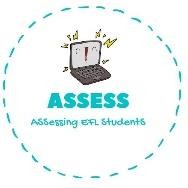 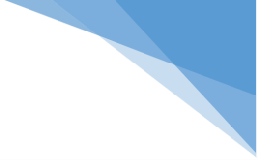 ReadingRead about the pets and link together the question and the answer.A1)B2)C3)D4)E5)F6)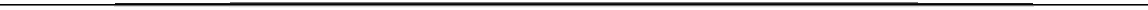 Assessing EFL StudentsName: 	Surname: 	Nber: 	Grade/Class:  	Name: 	Surname: 	Nber: 	Grade/Class:  	Name: 	Surname: 	Nber: 	Grade/Class:  	Assessment:  	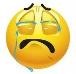 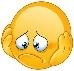 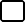 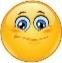 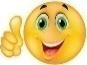 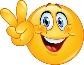 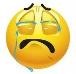 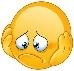 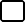 Date:  	Date:  	Assessment:  	Teacher’s signature: 	_Parent’s signature: